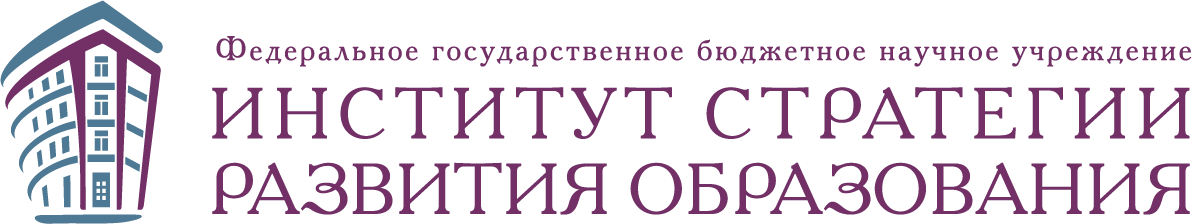                                                                                                                                                     УТВЕРЖДЕНО                                                                                            педагогическим советом                                                                                       МАОУ Пролетарской СОШ                                                                                                       протокол №1 от «30» августа   2023 г.РАБОЧАЯ ПРОГРАММА КУРСА             ВНЕУРОЧНОЙ ДЕЯТЕЛЬНОСТИМОЙ КРАЙ В ИСТОРИИ ОТЕЧЕСТВА(СРЕДНЕЕ ОБЩЕЕ ОБРАЗОВАНИЕ)МОСКВА 2023СОДЕРЖАНИЕПОЯСНИТЕЛЬНАЯ ЗАПИСКАОбщая характеристикаПрограмма курса внеурочной деятельности «Мой край в истории Отечества» (далее – программа) для 10–11 классов составлена на основе положений и требований к результатам освоения основной образовательной программы, представленных в федеральном государственном образовательном стандарте среднего общего образования и федеральной образовательной программе (приказ Министерства образования и науки Российской Федерации от 17 мая 2012 г. № 413 «Об утверждении федерального государственного образовательного стандарта среднего общего образования» (Зарегистрирован Минюстом России 7 июня 2012 г. № 24480); приказ Министерства просвещения Российской Федерации   от   12.08.2022   №   732   «О   внесении   изменений в федеральный государственный образовательный стандарт среднего общего образования, утвержденный приказом Министерства образования и науки Российской Федерации от 17 мая 2012 г. № 413» (Зарегистрирован Минюстом России 12.09.2022 № 70034); приказ Министерства просвещения Российской Федерации от 18.05.2023 № 371 «Об утверждении федеральной образовательной программы среднего общего образования» (Зарегистрирован Минюстом России 12.07.2023 № 74228).При разработке программы учитывались Концепция преподавания учебного курса «История России» в образовательных организациях, реализующих основные общеобразовательные программы (утверждена решением Коллегии Министерства просвещения Российской Федерации, протокол от 23 октября 2020 г.), письмо Министерства просвещения Российской Федерации от 15 ноября 2022 г. № 03–1853 «О согласованном подходе к преподаванию истории родного края».Программа является содержательным и   методическим   ориентиром для составления педагогами рабочих программ и их реализации во внеурочной деятельности. Предложенные в программе элементы содержанияи алгоритм деятельности обучающихся могут быть конкретизированы (наполнены содержанием, имеющим отношение к истории конкретного региона) с учетом существующих условий школьной информационно- образовательной среды и возможностей доступа к работе с краеведческими материалами.При проведении занятий предусмотрены интерактивные формы работы: беседы, дискуссии, виртуальные экскурсии, проектное обучение и др.Особенностью программы является привлечение и активное использование в образовательном процессе традиционных источников информации (учебники и материалы по истории края, ресурсы местных библиотек и краеведческих музеев) и современных цифровых информационных ресурсов (порталы и сайты историко-просветительской и историко-культурной направленности – открытые данные Минкультуры РФ, Археолог.РУ, Культура.РФ, История.РФ и др.), которые содержат текстовые, видео- и фотоматериалы о наиболее значимых событиях, личностях и историко- культурных объектах российской и региональной истории.Содержательные элементы программы предполагают организацию вокруг них поисково-исследовательской деятельности обучающихся, результаты которой могут быть оформлены и представлены для презентации и оценки в рамках выполнения:учебных исследований и проектов по учебному предмету «История России»;предметного или междисциплинарного «индивидуального проекта», являющегося обязательным для обучающихся 10–11 классов.Актуальность программы «Мой край в истории Отечества»Актуальность курса внеурочной деятельности «Мой край в истории Отечества» обусловлена необходимостью формирования российской гражданской и культурной идентичности, патриотизма, осознания исторической и культурной общности различных регионов и народов России.Создание программы продиктовано необходимостью реализации согласованного подхода к преподаванию истории субъекта Российской Федерации (истории родного края, региональной истории) и выполнения задач исторического образования и просвещения, нацеливающих школу на:включение изучения региональной истории во внеурочную деятельность и/или программы воспитания в общеобразовательных организациях;активное привлечение материалов школьных и муниципальных краеведческих музеев для проведения занятий по региональной истории;формирование многоуровневого восприятия отечественной истории через обращение не только к истории страны в целом, но к истории своей семьи и малой родины, родного края и населяющих его народов.Приоритетное внимание в программе уделено современным подходам к    организации    деятельности    обучающихся,    которые    нацеливают     их на активную поисковую и проектно-исследовательскую деятельность, формирующую умения работать с многообразными источниками исторической и современной информации.Программа ориентирована на расширение и дополнение знаний, получаемых обучающимися в ходе изучения учебного курса «История России» и учебного предмета «География», призвана обеспечить целостное восприятие отечественной и региональной истории посредством обращения к важнейшим событиям и знаковым личностям из истории родного края.Цель курса «Мой край в истории Отечества»Курс    имеет     историко-просветительскую     цель     и     ориентирован на формирование российской общегражданской идентичности, понимание общности исторических судеб различных регионов и народов России, формирование у обучающихся личностной позиции по отношению к прошлому и настоящему своей страны на примерах истории родного края, развитие патриотизма.Основные задачи курса «Мой край в истории Отечества»расширить знания обучающихся, развивать их познавательный интерес к отечественной истории посредством привлечения внимания к значимым событиям из истории родного края, к жизнедеятельности выдающихся земляков;дать дополнительные, углубленные знания по отечественной истории и географии, акцентируя внимание обучающихся на особенностях и общности исторических судеб различных регионов и народов России;способствовать осознанию обучающимися своей социальной идентичности как жителей своего края и граждан России за счет изучения региональной и локальной истории;формировать у обучающихся многоуровневое восприятие и понимание отечественной истории через обращение не только к истории страны в целом, но к истории своей семьи и малой родины, родного края и населяющих его народов;формировать у обучающихся понимание «человеческого измерения истории» посредством изучения жизнедеятельности выдающихся земляков – деятелей в сферах искусства, науки, экономики, политики и др.;формировать у обучающихся способность определять и оценивать исторический вклад региона и его выдающихся представителей в политическое, социально-экономическое и культурное развитие России;развивать у обучающихся навыки научного исследования и прогнозирования, картографической интерпретации и реконструкции исторических событий и явлений посредством привлечения разнообразных источников и материалов по истории родного края;способствовать развитию у обучающихся понимания необходимости сохранения и приумножения исторического и культурного наследия родного края, развития его экономического и человеческого потенциала, укрепления его экологической безопасности;формировать у обучающихся чувство гордости историческими достижениями и лучшими традициями (боевыми, трудовыми, семейными и др.) своего родного края и малой родины.Место курса «Мой край в истории Отечества»Программа курса рассчитана на 34 часа, которые могут быть реализованы в течение одного   учебного   года   в   составе   разновозрастной   группы из обучающихся 10–11 классов.Взаимосвязь с федеральной рабочей программой воспитанияПрограмма курса разработана с учетом рекомендаций федеральной рабочей программы воспитания, предполагает объединение учебной и воспитательной деятельности педагогов, нацелена на достижение всех основных групп образовательных результатов – личностных, метапредметных, предметных.Программа носит историко-просветительскую и гражданско- патриотическую направленность, что позволяет обеспечить достижение следующих целевых ориентиров воспитания на уровне среднего общего образования:осознанное принятие обучающимся своей российской гражданской идентичности	в	поликультурном,	многонациональном	и многоконфессиональном российском обществе;понимание обучающимися своей сопричастности к прошлому, настоящему и будущему народов России, тысячелетней истории российской государственности на основе исторического просвещения, российского национального исторического сознания;сознательное   отношение   и   проявление   обучающимися    уважения к духовно-нравственным ценностям российского общества, к достижениям России в науке и искусстве, к боевым подвигам и трудовым достижениям, к героям и защитникам Отечества;проявление обучающимися уважения к историческому и культурному наследию своего и других народов России, символам, праздникам, памятникам, традициям народов, проживающих на территории родного края и малой родины.ПЛАНИРУЕМЫЕ РЕЗУЛЬТАТЫ ОСВОЕНИЯ КУРСА ВНЕУРОЧНОЙ ДЕЯТЕЛЬНОСТИ «МОЙ КРАЙ В ИСТОРИИ ОТЕЧЕСТВА»Содержание программы «Мой край в истории Отечества» направлено на достижение обучающимися личностных, метапредметных и предметных результатов обучения.ЛИЧНОСТНЫЕ РЕЗУЛЬТАТЫ:гражданское воспитание: осмысление сложившихся в российской истории традиций гражданского служения Отечеству; сформированность гражданской позиции обучающегося как активного и ответственного члена российского общества; принятие традиционных национальных, общечеловеческих гуманистических и демократических ценностей; готовность противостоять идеологии экстремизма, национализма, ксенофобии, дискриминации по социальным, религиозным, расовым, национальным признакам;патриотическое воспитание: сформированность российской гражданской идентичности, патриотизма, уважения к своему народу, чувства ответственности перед Родиной, гордости за свою страну, свой край, свой язык и культуру, прошлое и настоящее многонационального народа России; ценностное отношение к государственным символам, историческому и природному наследию, памятникам, традициям народов России, достижениям России;духовно-нравственное воспитание: личностное осмысление и принятие сущности и значения исторически сложившихся и развивавшихся духовно- нравственных ценностей российского народа; понимание значения личного вклада в построение устойчивого будущего;эстетическое воспитание: представление об исторически сложившемся культурном многообразии своей страны; способность воспринимать различные виды искусства, традиции и творчество своего и других народов;физическое воспитание: осознание ценности жизни и необходимости ее сохранения (в том числе на основе примеров из истории); представлениеоб идеалах   гармоничного   физического   и   духовного   развития   человека в исторических обществах и в современную эпоху;трудовое воспитание: понимание на основе знания истории значения трудовой деятельности как источника развития человека и общества; уважение к   труду   и    результатам   трудовой   деятельности   человека;   представление о разнообразии существовавших в прошлом и современных профессий;экологическое воспитание: осмысление исторического опыта взаимодействия людей с природной средой, его позитивных и негативных проявлений; сформированность экологической культуры, понимание влияния социально-экономических процессов на состояние природной и социальной среды;ценность научного познания: сформированность мировоззрения, соответствующего современному уровню развития исторической науки и общественной практики, основанного на диалоге культур, способствующего осознанию своего места в поликультурном мире; осмысление значения истории как знания о развитии человека и общества, о социальном и нравственном опыте предшествующих поколений; овладение основными навыками познания и оценки событий прошлого с позиций историзма, готовность к осуществлению учебной проектно-исследовательской деятельности в сфере истории.МЕТАПРЕДМЕТНЫЕ РЕЗУЛЬТАТЫУниверсальные учебные познавательные действия:базовые логические действия: формулировать проблему, вопрос, требующий решения; определять цели деятельности, задавать параметры и критерии их достижения; разрабатывать план решения проблемы с учетом анализа имеющихся ресурсов; выявлять закономерные черты и противоречия в рассматриваемых явлениях; раскрывать причинно-следственные связи событий прошлого и настоящего;базовые исследовательские действия: владеть навыками учебно- исследовательской и проектной деятельности; определять познавательную задачу, намечать путь ее решения и осуществлять подбор материала; осуществлять анализ объекта в соответствии с принципом историзма; представлять результаты своей деятельности в различных формах (сообщение, эссе, презентация, реферат, учебный проект и др.);работа с информацией: осуществлять анализ учебной и внеучебной исторической и географической информации; извлекать, сопоставлять, систематизировать и интерпретировать информацию; высказывать суждение о достоверности   и   значении   информации   источника;   создавать   тексты в различных форматах с учетом назначения информации и целевой аудитории, выбирая оптимальную форму представления и визуализации.Универсальные учебные коммуникативные действия:общение: участвовать в обсуждении событий и личностей прошлого, раскрывать различие и сходство высказываемых оценок; выражать и аргументировать свою точку зрения в устном высказывании, письменном тексте; публично представлять результаты выполненного исследования, проекта; осваивать и применять правила межкультурного взаимодействия в школе и социальном окружении;совместная деятельность: участвовать в групповых формах работы; принимать цель совместной деятельности, коллективно строить действия по ее достижению; планировать и осуществлять совместную работу, коллективные учебные исследования и проекты по истории на основе регионального материала; определять свое участие в общей работе, координировать свои действия с другими членами, оценивать полученные результаты и свой вклад в общую работу.Универсальные учебные регулятивные действия:самоорганизация: ориентироваться в различных подходах принятия решений (индивидуальное, принятие решения в группе, принятие решений группой); составлять план реализации намеченного алгоритма решения, корректировать алгоритм с учетом получения новых знаний об изучаемом объекте; делать выбор и брать ответственность за решение;самоконтроль: владеть способами самоконтроля, самомотивации и рефлексии; объяснять причины достижения (недостижения) результатов деятельности, давать оценку приобретенному опыту, уметь находить позитивное в произошедшей ситуации; вносить коррективы в деятельность; оценивать соответствие результата цели и условиям;эмоциональный интеллект: осознавать эмоциональное состояние себя и других; ставить себя на место другого человека, понимать мотивы и намерения другого; регулировать способ выражения эмоций;принятие себя и других: осознанно относиться к другому человеку, его мнению; принимать мотивы и аргументы других при анализе результатов деятельности.ПРЕДМЕТНЫЕ РЕЗУЛЬТАТЫосвоение базовых знаний об основных этапах и ключевых событиях отечественной истории;понимание значимости своего края, малой родины в процессах российской истории;освоение знаний о достижениях и вкладе своего края и населяющих его народов в   историческое   развитие   страны,   а   своей   малой   родины   – в историческую судьбу своего края (региона) и страны в целом;умение соотносить события истории родного края и истории России, характеризовать особенности развития культуры народов своего края;знание имен выдающихся соотечественников, исторических личностей, прославивших свой край и малую родину ратным и трудовым героизмом, достижениями в различных областях деятельности;умение в устной и письменной форме составлять описание (реконструкцию, интерпретацию, систематизацию) исторических и географических событий, явлений, процессов, хозяйственной деятельности и образа жизни людей из истории родного края и России;умение формулировать и обосновывать собственную точку зрения с опорой на фактический материал региональной и российской истории;владение приемами оценки значения исторических событий и деятельности исторических личностей отечественной, в том числе региональной и локальной истории;умение защищать историческую правду, готовность давать отпор фальсификациям российской истории.СОДЕРЖАНИЕ КУРСА ВНЕУРОЧНОЙ ДЕЯТЕЛЬНОСТИ«МОЙ КРАЙ В ИСТОРИИ ОТЕЧЕСТВА»Тема 1. Специфика изучения региональной истории (1 ч)Связь региональной истории и краеведения. Краеведение как область науки	представляет	собой	совокупность		исторических,	географических	и естественно-научных			знаний		об	отдельных	местностях	страны.	Важность комплексного изучения объектов		региональной/локальной истории силами местного	населения		с	целью	познания	общества	и	окружающего	мира, осознания общности исторической судьбы страны и составляющих ее регионов. Историческое краеведение как средство исторического просвещения, научно-популяризаторской деятельности и научного познания исторических явлений, событий, процессов, относящихся к различным этапам истории края. Историко-биографическая составляющая как важный элемент краеведения. Изучение достопримечательных (памятных) мест края, связанных со знаковыми историческими	событиями	и		деятельностью	выдающихся	земляков,	какважнейший и неотъемлемый элемент историко-краеведческой деятельности.Важность рассмотрения и понимания региональной истории в контексте и непосредственной связи с административно-территориальным устройством Руси – России – СССР (от древности до современности).Основные источники информации для изучения истории родного края. Работа с традиционными и цифровыми информационными ресурсами: специфика поиска, отбора и использования материалов из различных источников информации (учебные, научные, СМИ, «сетевые» и др.).Портал открытых данных Министерства культуры Российской Федерации (https://opendata.mkrf.ru/)        как         важный         источник         информации о достопримечательных местах России и края.Электронная археологическая карта России (Археолог.РУ) как важнейший информационный ресурс для изучения археологического наследия страны   и   региона.   Специфика   поиска,   анализа   и    отбора   информации на цифровых археологических картах России и регионов (Maps-RF.ru, Russia-karta.ru, Geotree.ru и др.).Важность комплексного использования потенциала региональных, муниципальных и школьных краеведческих музеев и библиотек, современныхинтерактивных	цифровых	информационных	ресурсов	(Археолог.РУ, Культура.РФ, История.РФ, электронные карты регионов и областей России и др.).Тема 2. Цивилизационное развитие на территории края в периоды древней и средневековой истории (7 ч)Мой   край   в    догосударственный    период    российской    истории (до IХ в. н. э.) (2 ч)Цивилизационное развитие как поэтапная эволюция социокультурного развития человечества от присваивающего типа хозяйства к производящему, от первобытного общественного устройства к древнейшим типам цивилизации.Информация об истории края до IХ в. н. э. в древних письменных исторических источниках.Современная научная информация об истории края до IХ в. н. э. Географическое расположение и природно-климатические особенности края. Влияние природного фактора на хозяйственную деятельность местного населения. Коренные жители на территории края (аборигены, старожилы) и   особенности    их    общественной    организации    и    культуры.    Вопрос о    взаимодействии     старожилов    и     переселенцев     (пришлых    народов) на территории края в древнейшие времена. Специфика цивилизационного развития на территории края: этнический состав, общественное устройство, хозяйственный и бытовой уклады, верования/обычаи, традиции. Факторы, оказавшие наибольшее влияние на развитие региона в данный исторический период: природно-климатические изменения; миграционные процессы; внешние завоевания и др.Объекты      археологического      наследия      на       территории       края от первобытности   до   IХ   н.   э.   (каменный,   бронзовый,   железный   века) и связанные с ними процессы и события древнейшей истории.Мой	край	в	эпоху	существования	Древнерусского	государства (IХ – начало ХII в.) (2 ч)Основные	письменные	источники	для	изучения	данного	периода региональной истории.Современная научная информация об истории края IХ – начала ХII в. Специфика цивилизационного развития на территории моего края в периодсуществования Древнерусского государства: этнический состав, общественное устройство, хозяйственный и бытовой уклады, верования, обычаи/традиции, фольклор.Факторы,   оказавшие    наибольшее    влияние    на    развитие    региона IХ – начала ХII в.: миграционные процессы; внешние завоевания; социально- экономические    изменения;    культурные     нововведения     и     др.     Вопрос о    взаимодействии     старожилов    и     переселенцев     (пришлых    народов) на территории края в данный исторический период.Места ратной (воинской) славы как территории, связанные со значимыми для региональной истории и истории Руси/России военными сражениями и включающие в себя мемориальные объекты и фоновые пространства (ландшафты). Историческая реконструкция как процесс и результат воссоздания события или объекта материальной и духовной культуры определенной исторической эпохи, местности. Актуальность и важность сохранения территории и ландшафтов достопримечательных мест края и достоверной исторической реконструкции знаковых событий региональной истории.Объекты археологического наследия на территории края IX – XII вв. и связанные с ними процессы, события, исторические личности.Мемориальные объекты и памятные места на территории края, связанные с историческими событиями IX – XII вв.: современное состояние и историко- культурное значение. Выдающиеся соотечественники (земляки) и их вклад в историю края и Руси IX – XII вв.Вопрос о роли личности в истории и его важность для понимания специфики человеческой истории, ее отличия от природной эволюции.Мой край в период политической раздробленности (начало ХII – конец ХV в.) (3 ч)Основные письменные источники для изучения данного периода региональной истории.Современная научная информация об истории края с ХII в. по конец ХV в. Специфика цивилизационного развития на территории моего края в период политической раздробленности Руси: этнический состав, общественное (политическое) устройство, хозяйственный и бытовой уклады, верования, обычаи/традиции, фольклор, образование, научные знания.Факторы,     оказавшие    наибольшее    влияние    на    развитие    региона в XII – конце XV в.: природно-климатические изменения; миграционные процессы; внешние завоевания; внутриполитические процессы; социально- экономические    изменения;    культурные     нововведения     и     др.     Вопрос о    взаимодействии    старожилов    и     переселенцев     (пришлых     народов) на территории края в данный исторический период. Историческое значение данного периода для развития региона.Объекты археологических раскопок XII – конца XV в. на территории края и связанные с ними процессы, события, исторические личности.Мемориальные объекты и памятные места на территории края, связанные с историческими событиями XII – конца XV в.: современное состояние и историко-культурное значение.Выдающиеся соотечественники (земляки), их вклад в историю края и Руси XII – конца XV в.Вопрос об общности исторических судеб прото- и восточнославянских народов с коренными народами моего края.Роль и значение моего края в цивилизационном развитии и истории Руси IX – XV вв.Тема 3. Исторические события и   процессы   на территории   края в Новое время (ХVI – начало ХХ в.) (10 ч)Мой край в период создания и укрепления централизованного государства (ХVI – ХVII вв.) (4 ч)Основные письменные источники для изучения данного периода региональной истории.Современная научная информация об истории края XVI – XVII вв. Специфика цивилизационного развития на территории моего края в период централизации: этнический состав, политическое и общественное устройство, хозяйственный и бытовой уклады, верования, обычаи/традиции, фольклор, образование, научные знания.Факторы,     оказавшие    наибольшее    влияние    на    развитие    региона в XVI – XVII вв.: миграционные процессы; внешние завоевания; внутриполитические процессы; социально-экономические изменения; культурные нововведения и др. Мой край в период Смутного времени начала XVII в.: историческое значение данного периода для развития региона.Московская Русь – Россия и мой край XVI – XVII вв.: регион в системе административно-территориального управления единого Российского государства,       характер      и       механизмы       взаимоотношений.       Вопрос о    взаимодействии     старожилов    и     переселенцев     (пришлых    народов) на территории края в данный исторический период.Объекты археологического наследия XVI – XVII вв. на территории края и связанные с ними процессы, события, исторические личности.Мемориальные объекты и памятные места на территории края, связанные с историческими событиями XVI – XVII вв.: современное состояние и историко-культурное значение.Выдающиеся соотечественники (земляки) и их вклад в историю края и России XVI – XVII вв.Вопрос об общности исторических судеб народов моего края и народов, вошедших в состав единого Российского государства. Роль и значение моего края в цивилизационном развитии и истории единого Российского государства (XVI – XVII вв.).Мой край в период существования Российской империи (XVIII – начало ХХ в.) (6 ч)Основные письменные источники для изучения данного периода региональной истории.Современная научная информация об истории края XVIII – начала ХХ в. Специфика цивилизационного развития на территории моего края в период существования Российской империи: этнический состав, политическое и общественное устройство, хозяйственный и бытовой уклады, верования, обычаи/традиции, фольклор, образование, научные знания.Факторы, оказавшие наибольшее влияние на развитие региона в XVIII – начале ХХ в.: миграционные процессы; внешние завоевания; политические, социально-экономические,   культурные   процессы   и   реформы.   Мой   край во время Отечественной войны 1812 года и в годы Первой мировой войны: историческое значение данных событий для развития региона.Российская империя и мой край XVIII – начала ХХ в.: регион в системе имперского административно-территориального управления, характер и механизмы взаимоотношений региона и центра. Вопрос о взаимодействиистарожилов и переселенцев (пришлых народов) на территории края в данный исторический период.Объекты археологического наследия XVIII – начала ХХ в. на территории края и связанные с ними процессы, события, исторические личности.Мемориальные объекты и памятные места на территории края, связанные с историческими событиями XVIII – начала ХХ в.: современное состояние и историко-культурное значение.Выдающиеся соотечественники (земляки) и их вклад в историю края и России XVIII – начала ХХ в.Вопрос об общности исторических судеб народов моего края и народов, вошедших   в   состав   Российской   империи.   Роль   и   значение   моего   края в цивилизационном развитии и истории Российской империи (XVIII – начало ХХ в.).Тема 4. Реалии региональной истории в новейшую историческую эпоху (начало ХХ – ХХI в.) (13 ч)Мой край в советский период отечественной истории (1917–1991 гг.)(7 ч)Современная научная информация об истории края в 1917–1991 гг.Специфика социально-экономического, политического и культурного развития на территории моего края в советский период истории: этнический состав, политическое и общественное устройство, экономический и бытовой уклады, образование, наука, художественная культура, народное творчество, верования, обычаи/традиции.Факторы,     оказавшие    наибольшее    влияние    на    развитие    региона в довоенный период (1917–1941 гг.): политические, социально-экономические и культурные реформы советской власти, процессы индустриализации, коллективизации, «культурной революции». Мой край в период Гражданской войны: историческое значение данного периода для развития региона.Великая Отечественная война 1941–1945 гг. и ее влияние на историю региона. Вклад региона в историческую победу СССР над фашистской Германией и милитаристской Японией. Выдающиеся соотечественники (земляки) – герои фронта и тыла. Мемориальные объекты и памятные места на территории края, связанные с увековечиванием боевого и трудовогогероизма советского народа в Великой Отечественной войне: современное состояние и историко-культурное значение. Историческое значение данного периода для развития региона.Факторы,   оказавшие    наибольшее    влияние    на    развитие    региона в послевоенный период (1945–1991 гг.): политическое, социально- экономическое и культурное реформаторство в СССР, процессы урбанизации и научно-технической революции. Историческое значение данного   периода для развития региона.СССР и мой край в 1917–1991 гг.: регион в системе административно- территориального управления союзного государства, характер и механизмы взаимоотношений региона и центра. Вопрос о взаимодействии старожилов и переселенцев на территории края в советский период истории.Выдающиеся соотечественники (земляки) и их вклад в послевоенную историю края и СССР.Вклад   моего    края    в    социально-экономическое    развитие    СССР в 1945–1991 гг.: достижения региона в сферах социального, промышленно- индустриального, аграрного, научно-технологического, инфраструктурного развития.Вклад моего края в многонациональную культуру СССР и РСФСР: достижения региона в сферах межнациональных отношений, науки, образования, литературы, театра, кинематографа, музыки, спорта и др.Вопрос об общности исторических судеб народов моего края и народов, вошедших в состав СССР: исторический феномен «советский народ».(6 ч)Тема 5. Современная история моего региона (1992 – начало 2020-х гг.)Факторы, оказавшие наибольшее влияние на развитие региона в 1990-егоды: политические, социально-экономические и культурные реформы и их результаты. Мой край 1990-х гг.: историческое значение данного периода для развития региона.Специфика	социально-экономического,	политического	и социокультурного развития на территории моего края в 2000–2013 гг. Сравнительный анализ показателей демографического, финансового, промышленного, аграрного развития региона с 1990-ми годами. Изменения,произошедшие в структуре и занятости населения края, в уровне жизни жителей региона.Основные направления и характерные черты социально-экономического, политического   и   социокультурного   развития   на   территории   моего   края с 2014 года по настоящее время. Сравнительный анализ показателей развития региона с 1990-ми и 2000–2013 годами. Изменения, произошедшие в уровне жизни жителей региона. Результаты участия региона в национальных проектах и федеральных программах. Факторы, оказывающие наибольшее позитивное и негативное влияние   на   развитие   региона   в   настоящее   время.   Вопрос о социальной эффективности реализуемых в регионе проектов и программ.Мой край в системе административно-территориального управления Российской Федерации: характер и механизмы взаимоотношений региона и центра. Вопрос о взаимодействии старожилов и переселенцев на территории края с 1990-х гг. по настоящее время. Ресурсный потенциал (природный, трудовой, материальный, финансовый и пр.) и перспективные направления развития региона в 2020-х – 2030-х гг.Ими годиться край, ими гордиться Россия: выдающиеся соотечественники (земляки) и их вклад в современную историю региона и страны.      Мемориальные     объекты     на     территории      края,      связанные с увековечением памяти воинов – героев и участников военных действий и освободительных миссий России в 1992–2020-х гг. Важность проявления уважения к героизму, мужеству и самоотверженности граждан независимо от сферы их деятельности.Вклад моего края в цивилизационное развитие России в 1990-е – 2020-е гг.: достижения региона в сферах социального, промышленно-индустриального, аграрного, научно-технологического, инфраструктурного развития, в сферах межнациональных отношений, науки, образования, литературы, театра, кинематографа, музыки, спорта и др.Тема 6. «Мой край: прошлое – настоящее – будущее» (3 ч) Ученическая конференцияИсторическое прошлое, современное состояние и перспективы развитияродного края.ТЕМАТИЧЕСКОЕ ПЛАНИРОВАНИЕ№п/пТемыКоличествочасовОсновное содержаниеОсновные виды деятельностиобучающихся1Специфика изучения региональной истории1Региональная история как междисциплинарная отрасль исторического познания.Краеведение как область исторических, географических и естественно-научных знанийоб отдельных местностях страны. Изучение достопримечательных (памятных) мест края как неотъемлемый элемент историко- краеведческой деятельности.Мой край в современную эпоху как один из 89 субъектов Российской Федерации.Основные источники информации для изучения истории родного краяДавать определение понятиям/ терминам: региональная история; краеведение; историческоекраеведение; регион; достопримечательное (памятное) место.Осуществлять поиск, критический анализ, отбор и обобщение информации, раскрывающей значение основных терминов по теме.Характеризовать современное состояние региона как субъекта Российской Федерации (административные границы, численность и состав населения). Давать аргументированную оценку тезисам о необходимости:– комплексного изучения объектоврегиональной/локальной истории силами местного населения;рассмотрения и понимания региональной истории в связис административно-территориальным устройством Руси – России – СССР;целенаправленного изучения достопримечательных (памятных) мест края, связанных со знаковыми историческими событиями ижизнедеятельностью выдающихся земляков;комплексного использования потенциала региональных, муниципальных и школьныхкраеведческих музеев и библиотек, современных интерактивных цифровых информационных ресурсов.Оценивать информационнуюценность традиционных и цифровых источников по истории родного края,приводить аргументы использования того или иного источникаинформации2Цивилизационное развитиена территории края в периоды древней и средневековой истории7Цивилизационное развитиеот присваивающего типа хозяйства к производящему, от первобытного общественного устройствак древнейшим типам цивилизации.Информация об истории краядо IХ в. н. э. в древних письменных исторических источниках.Современная научная информация об истории края до IХ в. н. э.Влияние природного фактора на хозяйственную деятельность местного населения. Коренные жители и особенности их общественной организации икультурыДавать определение понятиям/ терминам: первобытность; цивилизация; цивилизационное развитие; объект археологического наследия; исторический источник. Осуществлять поиск, критический анализ, отбор и обобщение информации, раскрывающей значение основных терминов и единиц содержания по теме.Систематизировать сведения об особенностях и факторахцивилизационного развития краяв древнейшие времена (до IХ в. н. э.) в цифровом формате в виде тезисов, таблиц, схем, инфографики.Характеризовать особенности взаимодействия старожилов ипереселенцев (пришлых народов)2Цивилизационное развитиена территории края в периоды древней и средневековой истории7Специфика цивилизационного развития на территории края:этнический состав, общественноеДавать определение понятиям/ терминам: первобытность; цивилизация; цивилизационное развитие; объект археологического наследия; исторический источник. Осуществлять поиск, критический анализ, отбор и обобщение информации, раскрывающей значение основных терминов и единиц содержания по теме.Систематизировать сведения об особенностях и факторахцивилизационного развития краяв древнейшие времена (до IХ в. н. э.) в цифровом формате в виде тезисов, таблиц, схем, инфографики.Характеризовать особенности взаимодействия старожилов ипереселенцев (пришлых народов)устройство, хозяйственный и бытовой уклады, верования/обычаи, традиции.Факторы, наиболее влиявшие на развитие края: природно- климатические изменения;миграционные процессы и др.Объекты археологических раскопок на территории края от первобытности до IХ н. э. (каменный, бронзовый,железный века) и связанные с ними процессы и события древней и средневековой историина территории края в древнейшие времена (до IХ в. н. э.).Производить визуализацию (историческую реконструкцию икартографическую интерпретацию) важных процессов в истории краяс первобытности до IХ в. н. э. в виде плана-схемы, карты.Оценивать историко-культурную ценность объектов археологического наследия края в древнейшие времена (до IХ в. н. э.), формулировать и обсуждать предложения/проектыпо их сохранению и развитию (реставрации, реконструкции,модернизации)Основные письменные источники для изучения региональной истории IХ – начала ХII в.Современная научная информация об истории края в IХ – начале ХII в.Специфика цивилизационногоДавать определение понятиям/ терминам: Древнерусское государство, мемориальный объект; историческая личность, историческая реконструкция.Осуществлять поиск, критическийразвития края в период Древнерусского государства: этнический состав, общественное устройство, хозяйственный и бытовой уклады, верования, обычаи/традиции, фольклор.Факторы, наиболее влиявшиена развитие края в IХ – начале ХII в.: миграционные процессы; внешние завоевания; социально-экономические изменения;культурные нововведения и др.анализ, отбор и обобщение информации, раскрывающей значение основных терминов и единиц содержания по теме.Систематизировать сведения об особенностях и факторахцивилизационного развития края в период существования Древнерусского государства(IX – XII вв.) в цифровом формате в виде тезисов, таблиц, схем, инфографики.Производить визуализацию (историческую реконструкцию икартографическую интерпретацию) важных процессов в истории края IX – XII вв. в виде плана-схемы,карты.Давать аргументированную оценку тезисам о необходимости:– сохранения территории иландшафтов достопримечательныхОбъекты археологического наследия на территории края IX – XII вв. и связанные с ними процессы, события, исторические личности.Мемориальные объекты и памятные места на территории края,связанные с историческими событиями IX – XII вв.: современное состояние и историко-культурноезначение.анализ, отбор и обобщение информации, раскрывающей значение основных терминов и единиц содержания по теме.Систематизировать сведения об особенностях и факторахцивилизационного развития края в период существования Древнерусского государства(IX – XII вв.) в цифровом формате в виде тезисов, таблиц, схем, инфографики.Производить визуализацию (историческую реконструкцию икартографическую интерпретацию) важных процессов в истории края IX – XII вв. в виде плана-схемы,карты.Давать аргументированную оценку тезисам о необходимости:– сохранения территории иландшафтов достопримечательныхВыдающиеся соотечественники (земляки) и их вклад в историю края и Руси IX – XII вв.мест края и достоверной исторической реконструкции знаковых событий региональной истории;– целенаправленного изучения вопроса о роли личности в истории применительно к каждому этапу цивилизационного/историческогоразвитияОсновные письменные источники для изучения региональной истории ХII – конца ХV в.Современная научная информация об истории края с ХII по конец ХV в. Специфика цивилизационного развития на территории моего краяв период политической раздробленности Руси: этнический состав, общественное (политическое) устройство, хозяйственный и бытовой уклады, верования,обычаи/традиции, фольклор,Давать определение понятиям/ терминам: политическая раздробленность; ордынское нашествие; ордынский период русской истории.Осуществлять поиск, критический анализ, отбор и обобщение информации, раскрывающей значение основных терминов и единиц содержания по теме.Систематизировать сведения об особенностях и факторахцивилизационного развития краяобразование, научные знания.Факторы, наиболее влиявшиена развитие края в XII – конце XV в.: природно-климатические изменения; миграционные процессы; внешние завоевания; внутриполитические процессы; социально-экономические изменения; культурные нововведенияи др.в период политической раздробленности Руси(ХII – конец ХV в.) в цифровом формате в виде тезисов, таблиц, схем, инфографики.Производить визуализацию (историческую реконструкцию икартографическую интерпретацию) важных событий и процессовв истории края ХII – конца ХV в. в виде плана-схемы, карты.Характеризовать особенности взаимодействия старожилов и переселенцев (пришлых народов) на территории края в IX – ХV вв.Составлять краткое письменное описание деятельности выдающихся земляков края IX – ХV вв. по схеме«биография – личные качества – деятельность», сопровождая текст иллюстрациями (портреты,живописные изображенияОбъекты археологического XII – конца XV в. на территории края исвязанные с ними процессы, события, исторические личности.Мемориальные объекты и памятные места на территории края, связанные с историческими событиямиXII –конца XV в.: современное состояние и историко-культурное значение. Выдающиеся соотечественники (земляки), их вклад в историю края и Руси XII –конца XV в.в период политической раздробленности Руси(ХII – конец ХV в.) в цифровом формате в виде тезисов, таблиц, схем, инфографики.Производить визуализацию (историческую реконструкцию икартографическую интерпретацию) важных событий и процессовв истории края ХII – конца ХV в. в виде плана-схемы, карты.Характеризовать особенности взаимодействия старожилов и переселенцев (пришлых народов) на территории края в IX – ХV вв.Составлять краткое письменное описание деятельности выдающихся земляков края IX – ХV вв. по схеме«биография – личные качества – деятельность», сопровождая текст иллюстрациями (портреты,живописные изображенияВопрос об общности исторических судеб прото- и восточнославянских народов с коренными народами моего края.Роль и значение моего краяв цивилизационном развитии и истории Руси IX – XV вв.исторических событий, фото исторических документов и др.) Приводить примеры наиболее известных мест ратной славы края, раскрывать связь памятных мест и мемориальных объектов краясо значимыми процессами и событиями в российской истории IX – ХV вв.Оценивать историко-культурную ценность мемориальных объектов и объектов археологического наследия края IX – ХV вв., формулировать и обсуждать предложения/проектыпо их сохранению и развитию (реставрации, реконструкции, модернизации).Давать аргументированную оценку тезисам:– об общности исторических судебпрото- и восточнославянских народов с коренными народами моего краяв периоды древней и средневековой истории;– о важных роли и значении края в цивилизационном развитии и истории Руси IX – XV вв.Представлять результаты поисково- исследовательской деятельностипо региональной истории с древности до конца XV в. в виде мини- исследования и мини-проектадля публичной презентации иобсуждения3Исторические события и процессы на территории края в Новое время(ХVI – начало ХХ в.)10Основные письменные источники для изучения региональной истории XVI – XVII вв.Современная научная информация об истории края XVI – XVII вв.Специфика цивилизационного развития края в период создания и укрепления единого Российского государства.Факторы, наиболее влиявшиеДавать определение понятиям/ терминам: централизованное государство; сословно- представительная монархия; Смутное время; Земский собор.Осуществлять поиск, критический анализ, отбор и обобщение информации, раскрывающей значение основных терминов иединиц содержания по теме.на развитие края в XVI – XVII вв. Мой край в период Смутного времени начала XVII в.: историческое значение данного периода для развития региона.Московская Русь – Россия и мой край XVI – XVII вв.: регион в системе административно-территориального управления единого Российского государства, характер и механизмывзаимоотношенийСистематизировать сведения об особенностях и факторахцивилизационного развития края в период единого Российского государства (XVI – XVII вв.)в цифровом формате в виде тезисов, таблиц, схем, инфографики.Производить визуализацию (историческую реконструкцию икартографическую интерпретацию) важных событий и процессовв истории края XVI – XVII вв. в виде плана-схемы, карты.Характеризовать особенности взаимодействия старожилов и переселенцев (пришлых народов)на территории края в XVI – XVII вв. Составлять краткое письменное описание деятельности выдающихся земляков краяXVI – XVII вв. по схеме«биография – личные качества –Объекты археологического наследия XVI – XVII вв. края и связанные с ними процессы, события, исторические личности.Мемориальные объекты и памятные места края, связанныес историческими событиями XVI – XVII вв.: современноесостояние и историко-культурноезначениеСистематизировать сведения об особенностях и факторахцивилизационного развития края в период единого Российского государства (XVI – XVII вв.)в цифровом формате в виде тезисов, таблиц, схем, инфографики.Производить визуализацию (историческую реконструкцию икартографическую интерпретацию) важных событий и процессовв истории края XVI – XVII вв. в виде плана-схемы, карты.Характеризовать особенности взаимодействия старожилов и переселенцев (пришлых народов)на территории края в XVI – XVII вв. Составлять краткое письменное описание деятельности выдающихся земляков краяXVI – XVII вв. по схеме«биография – личные качества –Выдающиеся соотечественники (земляки) и их вклад в историю краяи России XVI – XVII вв.деятельность», сопровождая текст иллюстрациями (портреты,живописные изображения исторических событий, фото исторических документов и др.). Приводить примеры наиболее известных мест ратной славы края, раскрывать связь памятных мест и мемориальных объектов краясо значимыми процессами и событиями в российской истории XVI – XVII вв.Оценивать историко-культурную ценность мемориальных объектов и объектов археологического наследия края XVI – XVII вв., формулировать и обсуждать предложения/проекты по их сохранению и развитию (реставрации, реконструкции, модернизации).Давать аргументированную оценкутезисам:Вопрос об общности исторических судеб народов края и народов, вошедших в состав единого Российского государства.Роль и значение моего краяв цивилизационном развитиии истории единого Российского государства XVI – XVII вв.деятельность», сопровождая текст иллюстрациями (портреты,живописные изображения исторических событий, фото исторических документов и др.). Приводить примеры наиболее известных мест ратной славы края, раскрывать связь памятных мест и мемориальных объектов краясо значимыми процессами и событиями в российской истории XVI – XVII вв.Оценивать историко-культурную ценность мемориальных объектов и объектов археологического наследия края XVI – XVII вв., формулировать и обсуждать предложения/проекты по их сохранению и развитию (реставрации, реконструкции, модернизации).Давать аргументированную оценкутезисам:об общности исторических судеб народов моего края и народов, вошедших в состав единого Российского государства;о важных роли и значении краяв цивилизационном развитии и истории России XVI – XVII вв.Основные письменные источники для изучения региональной истории XVIII – начала ХХ вв.Современная научная информация об истории края XVIII – начала ХХ в.Специфика цивилизационного развития на территории края в период Российской империи.Факторы, наиболее влиявшие на развитие края в XVIII –начале ХХ в.Давать определение понятиям/ терминам: империя; самодержавие; Просвещение; Отечественная война; думская монархия; революция; Первая мировая война.Осуществлять поиск, критический анализ, отбор и обобщение информации, раскрывающей значение основных терминов и единиц содержания по теме.Систематизировать сведения об особенностях и факторахцивилизационного развития края в период Российской империи(XVIII – начало ХХ в.) в цифровомМой край во время Отечественной войны 1812 года и в годы Первой мировой войны: историческоезначение данных событийДавать определение понятиям/ терминам: империя; самодержавие; Просвещение; Отечественная война; думская монархия; революция; Первая мировая война.Осуществлять поиск, критический анализ, отбор и обобщение информации, раскрывающей значение основных терминов и единиц содержания по теме.Систематизировать сведения об особенностях и факторахцивилизационного развития края в период Российской империи(XVIII – начало ХХ в.) в цифровомдля развития региона.Мой край в системе имперского административно-территориального управления, характер и механизмы взаимоотношений региона и центрав XVIII – начале ХХ в.формате в виде тезисов, таблиц, схем, инфографики.Производить визуализацию (историческую реконструкцию икартографическую интерпретацию) важных событий и процессовв истории края XVIII – начала ХХ в. в виде плана-схемы, карты.Характеризовать особенности взаимодействия старожилов и переселенцев (пришлых народов) на территории краяв XVIII – начале ХХ в.Составлять краткое письменное описание деятельности выдающихся земляков края XVIII – начала ХХ в. по схеме «биография – личныекачества – деятельность», сопровождая текст иллюстрациями(портреты, живописные изображения исторических событий, фото исторических документов и др.).Объекты археологического наследия XVIII – начала ХХ в. на территории края и связанные с ними процессы,события, исторические личностиформате в виде тезисов, таблиц, схем, инфографики.Производить визуализацию (историческую реконструкцию икартографическую интерпретацию) важных событий и процессовв истории края XVIII – начала ХХ в. в виде плана-схемы, карты.Характеризовать особенности взаимодействия старожилов и переселенцев (пришлых народов) на территории краяв XVIII – начале ХХ в.Составлять краткое письменное описание деятельности выдающихся земляков края XVIII – начала ХХ в. по схеме «биография – личныекачества – деятельность», сопровождая текст иллюстрациями(портреты, живописные изображения исторических событий, фото исторических документов и др.).Мемориальные объекты и памятные места на территории края, связанные с историческими событиямиXVIII – начала ХХ в.: современноесостояние и историко-культурное значениеформате в виде тезисов, таблиц, схем, инфографики.Производить визуализацию (историческую реконструкцию икартографическую интерпретацию) важных событий и процессовв истории края XVIII – начала ХХ в. в виде плана-схемы, карты.Характеризовать особенности взаимодействия старожилов и переселенцев (пришлых народов) на территории краяв XVIII – начале ХХ в.Составлять краткое письменное описание деятельности выдающихся земляков края XVIII – начала ХХ в. по схеме «биография – личныекачества – деятельность», сопровождая текст иллюстрациями(портреты, живописные изображения исторических событий, фото исторических документов и др.).Выдающиеся соотечественники(земляки) и их вклад в историю края и России XVIII – начала ХХ в.формате в виде тезисов, таблиц, схем, инфографики.Производить визуализацию (историческую реконструкцию икартографическую интерпретацию) важных событий и процессовв истории края XVIII – начала ХХ в. в виде плана-схемы, карты.Характеризовать особенности взаимодействия старожилов и переселенцев (пришлых народов) на территории краяв XVIII – начале ХХ в.Составлять краткое письменное описание деятельности выдающихся земляков края XVIII – начала ХХ в. по схеме «биография – личныекачества – деятельность», сопровождая текст иллюстрациями(портреты, живописные изображения исторических событий, фото исторических документов и др.).Вопрос об общности исторических судеб народов края и народов,вошедших в состав Российскойформате в виде тезисов, таблиц, схем, инфографики.Производить визуализацию (историческую реконструкцию икартографическую интерпретацию) важных событий и процессовв истории края XVIII – начала ХХ в. в виде плана-схемы, карты.Характеризовать особенности взаимодействия старожилов и переселенцев (пришлых народов) на территории краяв XVIII – начале ХХ в.Составлять краткое письменное описание деятельности выдающихся земляков края XVIII – начала ХХ в. по схеме «биография – личныекачества – деятельность», сопровождая текст иллюстрациями(портреты, живописные изображения исторических событий, фото исторических документов и др.).империи.Роль и значение моего краяв цивилизационном развитии и истории Российской империи XVIII – начала ХХ в.Приводить примеры наиболее известных мест воинской славы края, раскрывать связь памятных мест и мемориальных объектов краясо значимыми процессами и событиями в российской истории XVIII – начала ХХ в.Оценивать историко-культурную ценность мемориальных объектов и объектов археологического наследия края XVIII – начала ХХ в., формулировать и обсуждатьпредложения/проекты по их сохранению и развитию (реставрации, реконструкции, модернизации).Давать аргументированную оценку тезисам:– об общности исторических судеб народов моего края и народов, вошедших в состав Российскойимперии;– о важных роли и значении края в цивилизационном развитии иистории России XVIII – начала ХХ в. Представлять результаты поисково- исследовательской деятельностипо региональной истории с XVI по начало ХХ в. в виде мини- исследования и мини-проекта для публичной презентации иобсуждения4Реалии региональной истории в новейшую историческую эпоху (начало ХХ – ХХI в.)13Современная научная информация об истории края 1917–1991 гг.Специфика социально-экономического, политического и культурного развития краяв советский период истории.Факторы, наиболее влиявшиена развитие края в довоенный период (1917–1941 гг.). Мой край в периодГражданской войныДавать определениепонятиям/терминам: социализм; советская власть; индустриализация; коллективизация; культурная революция; Великая Отечественная война; советский народ; научно- техническая революция.Осуществлять поиск, критический анализ, отбор и обобщение информации, раскрывающей значение основных терминов иединиц содержания по теме.4Реалии региональной истории в новейшую историческую эпоху (начало ХХ – ХХI в.)13Великая Отечественная война1941–1945 гг. и ее влияниеДавать определениепонятиям/терминам: социализм; советская власть; индустриализация; коллективизация; культурная революция; Великая Отечественная война; советский народ; научно- техническая революция.Осуществлять поиск, критический анализ, отбор и обобщение информации, раскрывающей значение основных терминов иединиц содержания по теме.на историю региона. Вклад региона в историческую победу СССРнад фашистской Германией и милитаристской Японией.Выдающиеся земляки – герои фронта и тыла. Мемориальные объекты и памятные места на территории края, связанные с увековечиванием боевого и трудового героизма советского народа в ВеликойОтечественной войнеСистематизировать сведения об особенностях и факторахцивилизационного развития края в советский период истории(1917–1991 гг.) в цифровом формате в виде тезисов, таблиц, схем, инфографики.Производить визуализацию (историческую реконструкцию икартографическую интерпретацию) важных событий и процессовв истории края 1917–1991 гг. в виде плана-схемы, карты, виртуальной экскурсии.Характеризовать особенности взаимодействия старожилов и переселенцев на территории края в 1917–1991 гг.Составлять краткое письменное описание деятельности выдающихся земляков края 1917–1991 гг. по схеме«биография – личные качества –Факторы, наиболее влиявшиена развитие края в послевоенный период (1945–1991 гг.).Историческое значение данного периода для развития региона.Мой край в системе административно-территориального управления СССР и РСФСРв 1917–1991 гг.Систематизировать сведения об особенностях и факторахцивилизационного развития края в советский период истории(1917–1991 гг.) в цифровом формате в виде тезисов, таблиц, схем, инфографики.Производить визуализацию (историческую реконструкцию икартографическую интерпретацию) важных событий и процессовв истории края 1917–1991 гг. в виде плана-схемы, карты, виртуальной экскурсии.Характеризовать особенности взаимодействия старожилов и переселенцев на территории края в 1917–1991 гг.Составлять краткое письменное описание деятельности выдающихся земляков края 1917–1991 гг. по схеме«биография – личные качества –Выдающиеся соотечественники(земляки) и их вкладСистематизировать сведения об особенностях и факторахцивилизационного развития края в советский период истории(1917–1991 гг.) в цифровом формате в виде тезисов, таблиц, схем, инфографики.Производить визуализацию (историческую реконструкцию икартографическую интерпретацию) важных событий и процессовв истории края 1917–1991 гг. в виде плана-схемы, карты, виртуальной экскурсии.Характеризовать особенности взаимодействия старожилов и переселенцев на территории края в 1917–1991 гг.Составлять краткое письменное описание деятельности выдающихся земляков края 1917–1991 гг. по схеме«биография – личные качества –в послевоенную историю края иСССРдеятельность», сопровождая текст иллюстрациями (портреты,живописные изображения исторических событий, фото исторических документов и др.). Приводить примеры наиболее известных мест воинской славы края, раскрывать связь памятных мест и мемориальных объектов краясо значимыми процессами и событиями в советской истории 1917–1991 гг.Оценивать историко-культурную ценность мемориальных объектов и достопримечательных (памятных) мест края 1917–1991 гг., формулировать и обсуждать предложения/проекты по их сохранению и развитию (реставрации, реконструкции, модернизации).Давать аргументированную оценкуВклад моего края в социально- экономическое развитие СССРв 1945–1991 гг.: достижения региона в сферах социального, промышленно- индустриального, аграрного, научно- технологического,инфраструктурного развитиядеятельность», сопровождая текст иллюстрациями (портреты,живописные изображения исторических событий, фото исторических документов и др.). Приводить примеры наиболее известных мест воинской славы края, раскрывать связь памятных мест и мемориальных объектов краясо значимыми процессами и событиями в советской истории 1917–1991 гг.Оценивать историко-культурную ценность мемориальных объектов и достопримечательных (памятных) мест края 1917–1991 гг., формулировать и обсуждать предложения/проекты по их сохранению и развитию (реставрации, реконструкции, модернизации).Давать аргументированную оценкуВклад моего краяв многонациональную культуруСССР и РСФСР: достижения региона в сферах межнациональных отношений, науки, образования, литературы, театра, кинематографа,музыки, спорта и др.деятельность», сопровождая текст иллюстрациями (портреты,живописные изображения исторических событий, фото исторических документов и др.). Приводить примеры наиболее известных мест воинской славы края, раскрывать связь памятных мест и мемориальных объектов краясо значимыми процессами и событиями в советской истории 1917–1991 гг.Оценивать историко-культурную ценность мемориальных объектов и достопримечательных (памятных) мест края 1917–1991 гг., формулировать и обсуждать предложения/проекты по их сохранению и развитию (реставрации, реконструкции, модернизации).Давать аргументированную оценкуВопрос об общности исторических судеб народов моего края и народов, вошедших в состав СССР: исторический феномен «советский народ»деятельность», сопровождая текст иллюстрациями (портреты,живописные изображения исторических событий, фото исторических документов и др.). Приводить примеры наиболее известных мест воинской славы края, раскрывать связь памятных мест и мемориальных объектов краясо значимыми процессами и событиями в советской истории 1917–1991 гг.Оценивать историко-культурную ценность мемориальных объектов и достопримечательных (памятных) мест края 1917–1991 гг., формулировать и обсуждать предложения/проекты по их сохранению и развитию (реставрации, реконструкции, модернизации).Давать аргументированную оценкутезисам:об общности исторических судеб народов моего края и народов, вошедших в состав СССР и РСФСР;о важных роли и значении краяв цивилизационном развитии и истории СССР и РСФСРФакторы, оказавшие наибольшее влияние на развитие регионав 1990-е годы: политические, социально-экономические и культурные реформы и их результаты.Мой край в период 1990-х гг.Давать определение понятиям/ терминам: парламентаризм; федерализм; вертикаль власти; национальные проекты; Крымская весна.Осуществлять поиск, критический анализ, отбор и обобщение информации, раскрывающей значение основных терминов и единиц содержания по теме.Систематизировать сведения об особенностях и факторахцивилизационного развития краяв новейший период истории России (1992 – начало 2020-х гг.) в цифровомСпецифика социально-экономического, политического и социокультурного развитияна территории моего краяв 2000–2013 гг.: изменения, произошедшие в структуре изанятости населения края, в уровнежизни жителей регионаДавать определение понятиям/ терминам: парламентаризм; федерализм; вертикаль власти; национальные проекты; Крымская весна.Осуществлять поиск, критический анализ, отбор и обобщение информации, раскрывающей значение основных терминов и единиц содержания по теме.Систематизировать сведения об особенностях и факторахцивилизационного развития краяв новейший период истории России (1992 – начало 2020-х гг.) в цифровомОсновные направления, характерные черты и результаты социально-экономического, политического и социокультурного развитияна территории моего края с 2014 г. по настоящее время. Факторы,оказывающие наибольшее позитивное и негативное влияние на развитие региона в настоящеевремяформате в виде тезисов, таблиц, схем, инфографики.Проводить сравнительный анализ показателей демографического, финансового, промышленного, аграрного развития регионана различных этапах (1990-е годы, 2000–2013 гг., 2014 –начало 2020-х гг.), фиксировать его результаты в виде таблицы, инфографики.Производить визуализацию (историческую реконструкцию икартографическую интерпретацию) важных событий и процессовв истории края1992– начала 2020-х гг. в виде плана- схемы, карты, виртуальнойэкскурсии.Характеризовать особенностивзаимодействия старожилов и переселенцев на территории краяМой край в системе административно-территориального управления Российской Федерации: характер и механизмы взаимоотношений региона и центра, взаимодействие старожилов и переселенцев.Ресурсный потенциал (природный, трудовой, материальный, финансовый и пр.) и перспективные направления развития регионав 2020-х – 2030-х гг.формате в виде тезисов, таблиц, схем, инфографики.Проводить сравнительный анализ показателей демографического, финансового, промышленного, аграрного развития регионана различных этапах (1990-е годы, 2000–2013 гг., 2014 –начало 2020-х гг.), фиксировать его результаты в виде таблицы, инфографики.Производить визуализацию (историческую реконструкцию икартографическую интерпретацию) важных событий и процессовв истории края1992– начала 2020-х гг. в виде плана- схемы, карты, виртуальнойэкскурсии.Характеризовать особенностивзаимодействия старожилов и переселенцев на территории краяИми годиться край, ими гордиться Россия: выдающиеся соотечественники (земляки) и их вклад в современную историю региона и страны. Мемориальные объекты на территории края,связанные с увековечением памяти героев и участников военных действий и освободительных миссийРоссии 1992–2020-х гг.в 1992 – начале 2020-х гг.Составлять краткое письменное описание деятельности выдающихся земляков края1992 – начала 2020-х гг. по схеме«биография – личные качества – деятельность», сопровождая текст иллюстрациями (портреты,живописные изображения исторических событий, фото исторических документов и др.). Приводить примеры наиболее известных мест воинской славы края, раскрывать связь памятных мест и мемориальных объектов краясо значимыми процессами и событиями в истории России 1992 – начала 2020-х гг.Оценивать историко-культурную ценность мемориальных объектов и достопримечательных (памятных)мест края 1992 – начала 2020-х гг.,Вклад края в цивилизационное развитие России в 1990-е – 2020-е гг.: достижения региона в сферах социального, промышленно- индустриального, аграрного, научно- технологического,инфраструктурного развития, в сферах межнациональныхотношений, науки, образования, литературы, театра, кинематографа, музыки, спорта и др.в 1992 – начале 2020-х гг.Составлять краткое письменное описание деятельности выдающихся земляков края1992 – начала 2020-х гг. по схеме«биография – личные качества – деятельность», сопровождая текст иллюстрациями (портреты,живописные изображения исторических событий, фото исторических документов и др.). Приводить примеры наиболее известных мест воинской славы края, раскрывать связь памятных мест и мемориальных объектов краясо значимыми процессами и событиями в истории России 1992 – начала 2020-х гг.Оценивать историко-культурную ценность мемориальных объектов и достопримечательных (памятных)мест края 1992 – начала 2020-х гг.,формулировать и обсуждать предложения/проекты по их развитию (модернизации, презентации и популяризации в Интернете и СМИ и др.).Давать аргументированную оценку тезисам:о важности проявления уважения к героизму, мужеству и самоотверженности граждан, независимо от сферы ихдеятельности;о социальной эффективности реализуемых в крае проектов и программ (федеральных, региональных, муниципальных);об общности исторических судеб народов моего края и народов современной России;о важных роли и значении краяв цивилизационном развитии и истории современной России.Представлять результаты поисково- исследовательской деятельностипо региональной историиХХ – начала ХХI в. в виде мини- исследования и мини-проекта для публичной презентации иобсуждения5Ученическая конференция«Мой край: прошлое – настоящее – будущее»3Проблематика ученическойконференции «Мой край: прошлое – настоящее – будущее»: яркие исторические страницы, современное состояние и перспективы развития моего регионаПрезентация и обсуждение индивидуальных учебных исследований и проектов, подготовленных в рамках тематики программы курса внеурочнойдеятельности «Мой край в историиОтечества»ОБЩЕЕ КОЛИЧЕСТВОЧАСОВ ПО ПРОГРАММЕОБЩЕЕ КОЛИЧЕСТВОЧАСОВ ПО ПРОГРАММЕ34